Использование здоровьесберегающих технологий в работе инструктора по физической культуреСовременное социально – экономическое состояние общества, неблагополучная экологическая обстановка, постоянно усиливают отрицательное влияние на здоровье не только взрослого, но и подрастающего поколения. Так, число здоровых детей, не сегодняшний день, составляет 1-4%, на 30-50% увеличилось количество детей с патологией эндокринной, костно–мышечной, сердечно – сосудистой систем, аллергией и злокачественными заболеваниями; в 2 раза увеличился уровень психосоматических расстройств (данные последней диспансеризации). Состояние здоровья детей вызывает тревогу и в нашем дошкольном образовательном учреждении: 50% воспитанников детского сада страдают хроническими заболеваниями, треть детей имеют функциональные отклонения, как следствие частых заболеваний. Поэтому коллектив ДОУ определил физкультурно-оздоровительную работу приоритетной.В процессе организации физкультурно-оздоровительной работы активно использую нетрадиционные методики оздоровления детей. Полученные на курсах знания позволили мне успешно освоить психогимнастику, звуковую и дыхательную гимнастику, массаж, элементы йоги, которые включаются в занятия по физической культуре и применяются в свободной деятельности детей.План – конспект сюжетного занятия по физической культуре «Путешествие в Спортивное царство» для детей старшей группы.Задачи:1. Способствовать представлению о роли физических нагрузок в укреплении и развитии мышц рук, ног, туловища.2. Совершенствовать у детей умение отбивать мяч, прыгать через скакалку, бегать,  не наталкиваясь друг на друга.3. Развивать крупную и мелкую мускулатуру рук, ног, туловища; способствовать формированию правильной осанки.4. Воспитывать самостоятельность, активность, создавать условия для развития у детей двигательного творчества.Оборудование и инвентарь: по количеству детей,  3 – 4 мяча (d = 20 см), 3 – 4 мяча с шипами, 3 – 4 роликовых массажера для тела, 6 – 8 шипованных кочек, резиновые жгуты, закрепленные на гимнастической лестнице, схема расположения «спортивных уголков»  - круговой тренировки.Содержание частей занятияДоз-каОрганизационные методические указанияI.Вводная часть5 минут1. Построение в кругПедагог: Ребята, здравствуйте. Предлагаю вам отправиться в путешествие по Спортивному царству на «Ракете хорошего настроения». Наша ракета  будет останавливаться на станциях, где мы с вами будем выполнять различные задания. Ну что, отправляемся?Дети: Да!Выступление инструктораИгра «Ракета хорошего настроения»Педагог: К запуску ракеты хорошего настроения приготовьтесь!(дети выставляют большой палец) Дети: Есть приготовиться!Педагог: Надеть скафандры!(дети делают вид,  что надевают шлем)Дети: Есть надеть скафандры!Педагог: Пристегнуть ремни!(дети хлопают в ладоши)Дети: Есть пристегнуть ремни!Педагог: Включить контакт!(дети соединяют указательные пальцы на левой и правой руке)Дети: Есть включить контакт!Педагог: Ключ на старт!(дети поднимают правую руку вверх)Дети: Есть ключ на старт!Педагог: Включить мотор!(дети делают вращательные движения рук около груди)Дети: Есть включить мотор!Педагог: Начать отсчет времени!(все вместе считают «5, 4, 3, 2, 1! – Пуск! Ура!»(бурные аплодисменты)Педагог: Все готовы? Тогда полетели! Все в колонну становитесь! И в затылок все держитесь!Инструктор произносит текст, дети выполняют движенияХодьба в колонне по одномуПедагог: Кочки впереди увидали, осторожно по ним зашагали!30”Смотреть в затылок впереди стоящемуХодьба по шипованным кочкамПедагог: На носочки дружно встали!30”Следить за осанкойХодьба на носочках, руки в стороныПедагог: Здесь мы низко сели и на месте не сидели!30”Руками не помогатьХодьба на ягодицах впередПедагог: Засиделись мы, друзья. А ну, бегом пора!30”Бег в колонне, с подскоками, руки свободно балансируютПедагог: А теперь спиной вперед!1'Выше подскокБег спиной впередБег в колонне по одномуПедагог: После бега все в колонне зашагали30”1'Смотреть через правое плечоУпражнение на восстановление дыхания.«Обними себя»Педагог: Руки в стороны разведи, через нос ты вдохни, крепко – крепко плечи обними и на выдохе «Ох!» произнеси.2-3 разаВдох – через нос, выдох – через ротIIОсновная частьПерестроение из колонны по одному, в колонну по три, через середину залаПедагог: - Мы сильные, мы смелые, нет слабых среди нас. На станцию «Разминка» мы прибыли сейчас!- Разминка называется «Наши имена». Сейчас каждый громко назовет свое имя (дети выполняют). Молодцы! Каждое имя что то обозначает. Мы будем выполнять упражнения  и дадим им ваши имена.IIОРУ «Наши имена»5 – 6 минутКомплекс с элементами корригирующей гимнастики1. Имя Анна – миловидная.И.п.: стойка, ноги на ширине стопы, руки опущены.1 – руки в стороны, назад.2 – 3 свести руки перед собой, обхватить за плечи. 4 – и. п.6 – 7 разСпина прямая2. Имя Дарья – повелительница.И. п.: стойка, ноги на ширине плеч, руки поднять вверх.1 – 2 – наклон вперед со взмахом рук назад, одновременно работать пальцами рук.3 – 4 – и. п.   5 – 6 разГолову не опускать, ноги не сгибать3. Имя Валерий – бодрый.И. п.: стойка,  руки за спиной.1 – присесть на носках, разводя колени,2 – упор руками, выпрямить ноги, голову опустить,3 – присесть, руки вперед,4 – и. п.6 – 7 разСпина прямая4. Имя Леонид – подобный льву.И. п.: лежа на животе, руки вдоль туловища1 – согнуть ноги, руками захватить голеностопный сустав2 – 3 – с помощью рук потянуться вверх.4 – и. п.5 – 6 разТемп умеренный,голову не опускать, хорошо прогнуться5. Имя Елена – сияющая.И. п.:  сидя,  ноги скрестно, руки – упор  сзади.1 – ноги выпрямить2 – ноги поднять вверх3 – ноги опустить4 – и.п.6 – 7 разНоги в коленях не сгибать6. Имя Григорий – бодрствующий.И. п.: основная стойка, руки на поясе. Ритмичный бег на месте, высоко поднимая колени, чередовать с ходьбой.По 20 сек. 2 разаДыхательное упражнение «Вырастем большие»«Мы растем, растем» - подняться на носочки, руки вверх – вдох.«Выше становимся с каждым днем» - опустить руки вниз, опуститься на всю стопу – выдох.Выдыхая, произносим «Ух-х-х!»2 – 3 разаТемп средний3.ОВД – II станция10 минутПедагог: Настроение каково?Дети: Во!Педагог: Все такого мнения?Дети: Да!Педагог: Все готовы? Тогда полетели! Станция II – Спортивное царство! В нашем царстве много спортивных уголков. Я предлагаю вам показать все то, что вы умеете делать с этими предметами. Только выполнив все эти задания мы сможем отправиться дальше.4.Распределение детей по спортивным уголкам.Круговая тренировка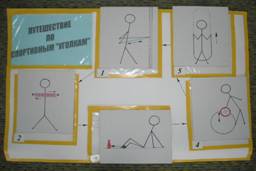 Сигналом перехода от одного уголка к другому является остановка фонозаписи.Во время самостоятельной деятельности педагог ведет индивидуальную работу с детьмиУголок  №1. «Лыжник спускается с горы»- стоя лицом к гимнастической лестнице (на ней закреплены 2 резиновых бинта), захватить бинты правой и левой рукой, выполнить наклон вперед, руки отвести назад, растягивая бинты.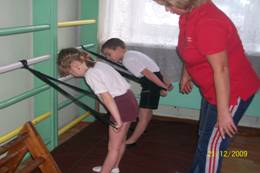 До 2 –х минутНоги не сгибать, руки прямыеУголок  №2. «Массаж спины»- стоя на массажном коврике, выполнять самомассаж роликовым массажером.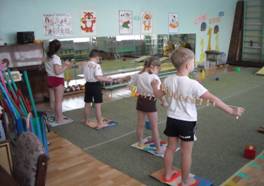 До 2 – х минутМассаж удобным для детей способомУголок  №3. «Ловкие ножки»- сидя, руки сзади, цикл движений с катанием шипованного мяча, внутренними поверхностями стоп. Сбить кеглю, прокатив мяч ногой.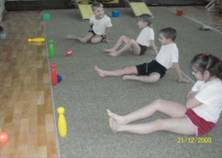 До 2 – х минутСмотрим на мячУголок  № 4 «Точно в обруч попади»- стоя, отбивать мяч, точно, в лежащий на полу обруч. Поочередно 10 раз правой рукой и 10 раз левой рукой.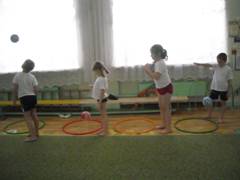 До 2 – х минутСледить за осанкой, качеством выполнения движенийУголок  № 5. «Прыгуны через скакалку»- прыжки через скакалку.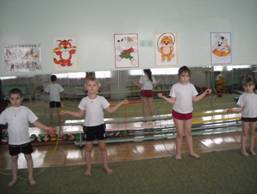 Педагог: Настроение каково?Дети: Во!Педагог: 1 – 2 – 3 покружились и на станции    «Игра» приземлились. Настало время нам играть.До 2 – х  минутПрыжки удобным способомПодвижная игра «Зоопарк»Педагог распределяет роли. В игре используют обручи трех цветов: красные – в них находятся «зайцы», которые по сигналу начинают прыгать по залу на двух ногах; «синие» - в них находятся медведи, которые ходят на ладонях и стопах; «зеленые» - в них находятся паучки, которые ходят на четвереньках. Воспитатель – «охотник». По сигналу «Охотник!» все звери и охотник стараются занять свободный обруч. Ребенок, который остался без обруча, становиться охотником.3 – 4 разаIIIЗаключительная часть3 – 4 мин.Педагог: Ребята, вот и подошло к концу наше путешествие. «Ракета хорошего настроения» приземлилась на станции «Берег морской».Упражнение с элементами дыхательной гимнастики и психогимнастикиПедагог: Закроем глаза. Представим, что мы на море. Вдохнем морской  воздух (вдох через нос, выдох через рот). Развели руки в стороны, сделали руками плавные движения «волны». А сейчас нырнем в морскую пучину, задержали дыхание.И. п.- лежа на животе, выполнить плавательные движения руками.- И 1 – 2 – 3 – к берегу плыви. Открываем глаза.Педагог: Сегодня вы занимались в спортивных уголках. Вам понравилось? (ответы детей). Какие уголки вам больше понравились? (ответы). Нам  было весело! Давайте поблагодарим друг друга и улыбнемся. Спасибо вам, ребята, за отличную работу на занятии. И до новых встреч! До свидания!Упражнение сопровождается фонозаписью «Морские превращения»